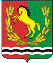 АДМИНИСТРАЦИЯМУНИЦИПАЛЬНОГО ОБРАЗОВАНИЯ РЯЗАНОВСКИЙ СЕЛЬСОВЕТ
АСЕКЕЕВСКОГО РАЙОНА ОРЕНБУРГСКОЙ ОБЛАСТИПОСТАНОВЛЕНИЕ =====================================================================  21.07.2022                                       с. Рязановка                                       № 37-п О присвоении (изменении, уточнении) адреса жилому дому, находящемуся в собственности Белянцева А.Н.В связи с проведенной инвентаризацией и изменением адресов объектов, расположенных по улице Кинельская с. Рязановка Асекеевского района Оренбургской области:1.Присвоить адрес жилому дому, находящемуся в собственности Белянцева Анатолия Никитовича 25.05.1939 года рождения, умершего 03.03.2022 года:Российская Федерация, Оренбургская область, Асекеевский муниципальный район, сельское  поселение, Рязановский сельсовет, Рязановка село, Кинельская улица, дом 54 (пятьдесят четыре).2.Постановление вступает в силу после его подписания.Глава муниципального образования                                            А.В. БрусиловРазослано: прокурору района, администрации района, в дело.